T= Traditional	H = Hybrid	W = WebGraduation RequirementsTo be awarded an Associate degree at Joliet Junior College, each student must meet the following requirements:1. Satisfy all admission requirements. 2. Complete the courses required to earn the chosen degree. If the student is a transfer student with coursework taken elsewhere, he/she must complete a minimum of 15 credit hours earned at Joliet Junior College. Proficiency test, CLEP and Advanced Placement do not meet this requirement. 3. Earn a cumulative grade point average of at least 2.0. 4. Discharge all financial obligations to the college; have no restrictions. 5. File an application for graduation (An application should be filed at the time of registration for student’s anticipated last semester). 6. Have on file in the Graduation office by the graduation filing date all transcripts from other colleges/universities that are to be evaluated for credit, to be applied toward a degree. A delay in the process may result in a later graduation date.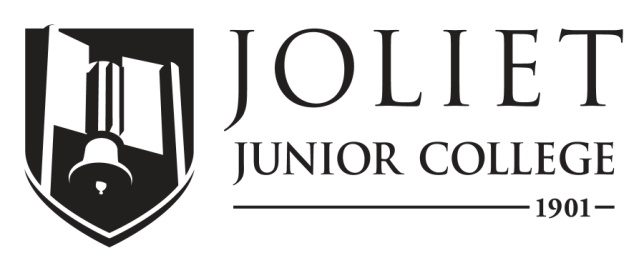 2019-2020 Completion GuideMicrosoft Office User Specialist, Certificate of Completion, CO517ICCB Approved Total Program Hours: 20DateThe following schedule is based on full-time enrollment.  Students planning to transfer to a senior institution should check with that institution for specific transfer requirements.Program PrerequisitesFirst SemesterFirst SemesterFirst SemesterFirst SemesterFirst SemesterFirst SemesterFirst SemesterCourseTitleCredit HoursMode of DeliveryPrerequisitesTerms offeredNotesOFS 101Fundamentals of Document Formatting3T, H-FL, SPTotal Semester Hours3Second SemesterSecond SemesterSecond SemesterSecond SemesterSecond SemesterSecond SemesterSecond SemesterCourseTitleCredit HoursMode of DeliveryPrerequisitesTerms offeredNotesOFS 166Microsoft Word I3T, WOFS 101 or consent of department.FL, SPOFS 214Microsoft Office Suite4T, H, WFL, SP, SMTotal Semester Hours7Third SemesterThird SemesterThird SemesterThird SemesterThird SemesterThird SemesterThird SemesterCourseTitleCredit HoursMode of DeliveryPrerequisitesTerms offeredNotesOFS 167Microsoft Word II3T, WOFS 166 or consent of department.FL, SP, SMOFS 215Advanced Microsoft Office4T, H, WOFS 214FL, SPCIS 235Microsoft Office Certification Prep3WCIS 126 or OFS 214.CIS 226 also recommended.FL, SPTotal Semester Hours10Student Advising Centeracademicadvising@jjc.edu815-280-2673 Department ChairpersonProgram CoordinatorProgram AdvisorStudent Advising Centeracademicadvising@jjc.edu815-280-2673 William O”ConnorDeborah DykstraDeborah DykstraStudent Advising Centeracademicadvising@jjc.edu815-280-2673 (815) 280-2404woconnor@jjc.edu(815) 280-2688ddykstra@jjc.edu(815) 280-2688ddykstra@jjc.edu